Chilliwack Minor Hockey AssociationBoard Meeting Minutes April 17th, 20199:00pm-Twin Rinks-1. AttendanceInterim Presiding Officer & 2nd Vice President: Andrea LaycockSecretary: Sarah StevensSponsorship Director: Charmaine SurmanPublic Relations Director & Tournament Coordinator: Jennifer KempRIC: Doug Kemp Hockey 1/2 (Initiation Minor/Major) Director: Chantelle BisschopHockey 3/4 (Novice Minor and Major) Director:  Michael JordanPewee Director: Ross HoldingBantam Director: Wiley BorgMidget & Juvenile Director: Cindy RhodesRegistrar & Office Administrator: Brittany RhodesGuests:Equipment Managers: N/ADivisional Coordinators:  N/AAbsent with regrets:Past President: Jeremy Mann1st Vice President: Director at Large: Treasurer: Krista ChristiukFemale Director: Kathaleen Thomson Co-RIC: Connor McKrackenCoach and Player Development: Ice Coordinator: Atom Director:  Kevin NaswellDirector of Coach & Player Development & Coach Coordinator: Website: Bryce Walker2. Call to Order @ 9pm3. Constitutional changes Andrea taking notes and will email out a copy including changes in red. Once approved they will be posted on the websiteEmail thread: April 18th – 22nd constitution review and changesWiley: I renew my motion to accept the attached revised version of the constitution.
Andrea: Ross has agreed to second….So in favours…Wiley, Chantelle, Mike, Cindy, KristaAndrea:Hi Everybody,Motion Carries with Wiley, Chantelle, Mike, Cindy, Ross, and Jennifer accepting.Bryce please post at your earliest convenience.Thank you everybody for your assistance today.Have a good week!4. Membership VisitMember X attending meeting to discuss coaching concernsMotion to adjourn by Mike, seconded by Ross . All in favor, motion carried.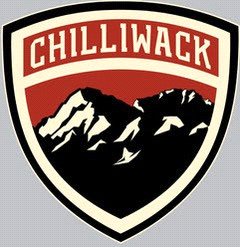 